Publicado en Madrid el 17/12/2018 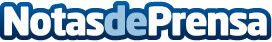 Aumenta la demanda de jamones ante la llegada de la Navidad, según Productosdelasierra.comAnte la próxima festividad de la Navidad, los banquetes y la compra de regalos se multiplican, incrementándose la demanda de productos ibéricos como el jamón. Productos de la Sierra desvela las claves del incremento de la demanda de productos ibéricos en estas señaladas fechasDatos de contacto:ProductosDeLaSierra.comCalle Adriano, 18 Sevilla955 276 281Nota de prensa publicada en: https://www.notasdeprensa.es/aumenta-la-demanda-de-jamones-ante-la-llegada Categorias: Nacional Gastronomía Marketing Entretenimiento E-Commerce Consumo http://www.notasdeprensa.es